2014 交通大學 電資領袖營 報名流程﹝報名須完成所有流程﹞I.103年5月1日前完成報名手續（尚不需繳費）在報名截止期限前下列三種方式擇一：於官方網站下載空白報名表填寫後郵寄至【300-10 新竹市大學路1001號國立交通大學 電機資訊學士班(電資領袖營)  收】於官方網站下載空白報名表填寫後email夾帶檔案至信箱： eecscamp2014@gmail.com
標題註明【2014 電資領袖營XXX報名表】（例：2014電資領袖營王小明報名表）截止時間以郵戳、電子郵件信箱系統時間為憑下載報名表     線上報名系統：http://ppt.cc/i5zpII. 5月3日公布錄取名單會於報名截止後一週內，於 官方網站 和 Facebook專頁「交大電資領袖營」 公布錄取名單。錄取的同學，我們也會發送email或簡訊通知。
III.5月13日前錄取同學完成繳費錄取名單公布後，會向錄取同學寄發繳費通知，並於5/13以前完成繳費。繳費後會主動以電話與簡訊告知成功報名。未於期限內完成費用繳交者將視為失去錄取資格。若為中低收入戶，請於此階段檢附證明，郵寄至【300新竹市大學路1001號國立交通大學 電機資訊學士班（科技領袖營）收】，會於審核後致電或簡訊確認完成減免全額報名費及成功報名（低收入戶減免名額贊助至最多8人）VII. 5/17公佈候補名單
若正取繳費截止後有多餘名額，將會開放給備取。VIII. 5/27以前候補同學完成繳費候補同學錄取名單公布後，將以電話或簡訊通知錄取同學並寄發繳費通知，並於5/24以前完成繳費。繳費後會主動以電話與簡訊告知成功報名。
IX. 6月1日公布最終錄取名單候補同學繳費截止後，會於官網及Facebook專頁公布最終錄取名單。會在營期前郵寄「行前注意事項」給每一位錄取的同學。
（若無候補名單，則5/17會公佈最後錄取名單）有任何疑問 歡迎來信 eecscamp2014@gmail.com或來電	總召	胡宗彬　0983066033執秘	雷宗翰	0987379691交通大學 電資領袖營 報名表 ﹝請務必完整填寫﹞﹝1﹞：已有護照者，請與護照上拼音相同﹝2﹞：請見「營服套量表」，若介於兩個size之間，建議選較大的size﹝3﹞：寢室為四人一寢，上下舖，並未提供軟軟的床墊。而且雖夏日天氣炎熱，但宿舍冷氣開放，故我們建議，若無法自行準備床墊、棉被…，可勾選代訂睡袋輕鬆解決問題，睡袋為免費~﹝4﹞：三人一組，每人報名費4300元。請將共同團報人之姓名列於此欄。注意事項：在收到錄取通知後，匯款金額依舊為4500，團報優惠的部分，會在營期第一天報到時現金退還。※ 參與學員每人於營期間均會投保意外險※ 本營隊夜宿交通大學宿舍提供冷氣使用。供三餐，並贈營服乙件※ 報名前需先徵求父母同意，營隊活動期間須遵守隊輔與工作人員的指示與領導營服套量表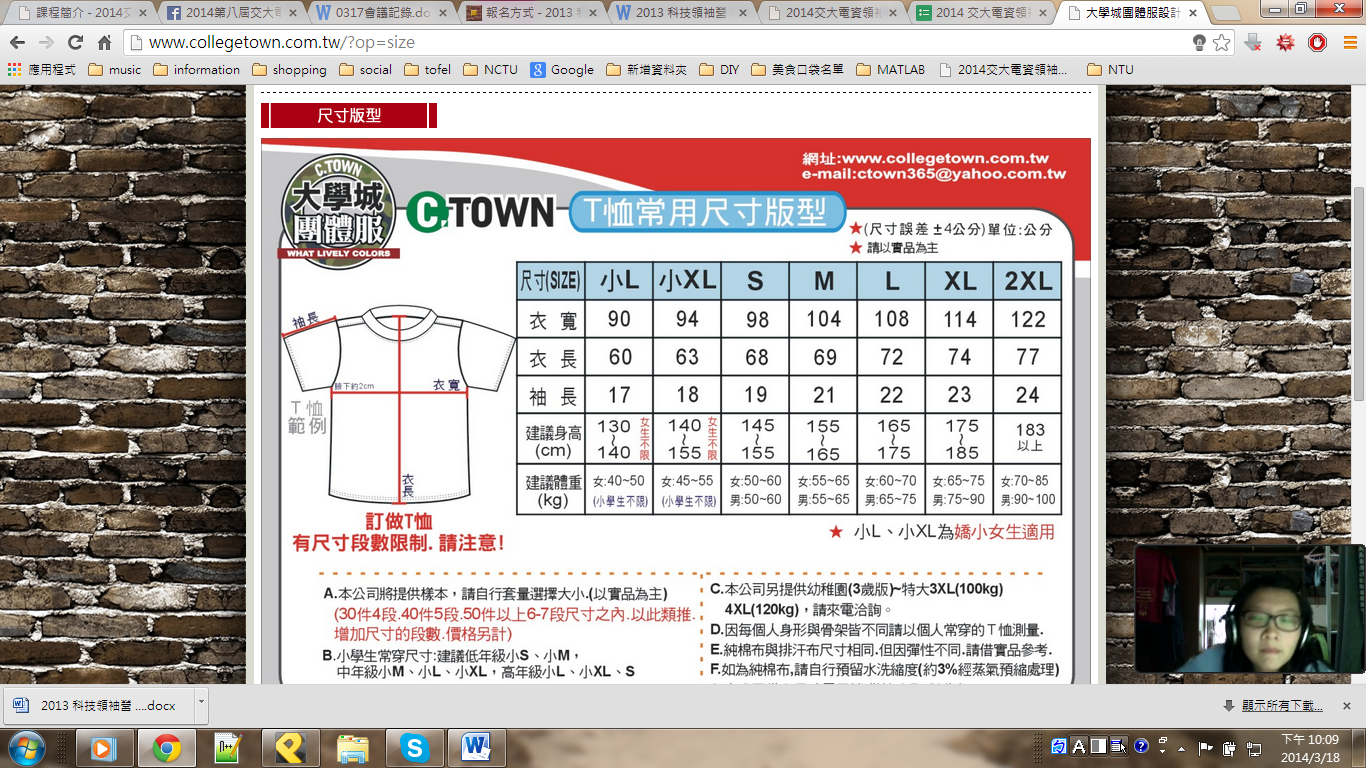 家長同意書﹝本頁請務必列印，於報到當天繳交﹞ 茲同意子弟 　　  　      參加103年交通大學電機資訊學士班主辦之『電資領袖營』，並接受輔導遵守團體紀律，如因未依規定或不接受輔導而發生意外事件，將自行負責。家長 　　　　　　　　簽章中華民國103年    月    日報名營隊：國立交通大學電機資訊學士班2014 電資領袖營報名營隊：國立交通大學電機資訊學士班2014 電資領袖營報名營隊：國立交通大學電機資訊學士班2014 電資領袖營報名營隊：國立交通大學電機資訊學士班2014 電資領袖營報名營隊：國立交通大學電機資訊學士班2014 電資領袖營姓名：羅馬拼音﹝1﹞：羅馬拼音﹝1﹞：性別：照片黏貼處住址：住址：住址：住址：照片黏貼處e-mail：e-mail：e-mail：e-mail：照片黏貼處身分證字號：身分證字號：身分證字號：身分證字號：照片黏貼處聯絡電話：家裡電話：聯絡電話：家裡電話：生日：生日：生日：緊急聯絡人：緊急聯絡人：關係：關係：關係：緊急聯絡人電話：緊急聯絡人電話：飲食習慣： □葷  □素飲食習慣： □葷  □素飲食習慣： □葷  □素有無特殊疾病：有無特殊疾病：血型：血型：血型：就讀學校：年級/類組：就讀學校：年級/類組：營服尺寸﹝2﹞：□小L □小XL □S □M □L  □XL □2XL需代訂睡袋﹝3﹞: □否 □是營服尺寸﹝2﹞：□小L □小XL □S □M □L  □XL □2XL需代訂睡袋﹝3﹞: □否 □是營服尺寸﹝2﹞：□小L □小XL □S □M □L  □XL □2XL需代訂睡袋﹝3﹞: □否 □是接觸過那些程式語言: □無□C/C++ □JAVA □C# □Python □其他______ 接觸過那些程式語言: □無□C/C++ □JAVA □C# □Python □其他______ 接觸過那些程式語言: □無□C/C++ □JAVA □C# □Python □其他______ 接觸過那些程式語言: □無□C/C++ □JAVA □C# □Python □其他______ 接觸過那些程式語言: □無□C/C++ □JAVA □C# □Python □其他______ 為什麼想參加這個營隊﹝此部分將作為錄取標準之一﹞：為什麼想參加這個營隊﹝此部分將作為錄取標準之一﹞：為什麼想參加這個營隊﹝此部分將作為錄取標準之一﹞：為什麼想參加這個營隊﹝此部分將作為錄取標準之一﹞：為什麼想參加這個營隊﹝此部分將作為錄取標準之一﹞：共同團報人姓名﹝4﹞：共同團報人姓名﹝4﹞：共同團報人姓名﹝4﹞：共同團報人姓名﹝4﹞：共同團報人姓名﹝4﹞：備註：若有中低收入戶資格 請在此註明"具費用全額減免資格"備註：若有中低收入戶資格 請在此註明"具費用全額減免資格"備註：若有中低收入戶資格 請在此註明"具費用全額減免資格"備註：若有中低收入戶資格 請在此註明"具費用全額減免資格"備註：若有中低收入戶資格 請在此註明"具費用全額減免資格"